2018年中国气象科学研究院海外人才需求计划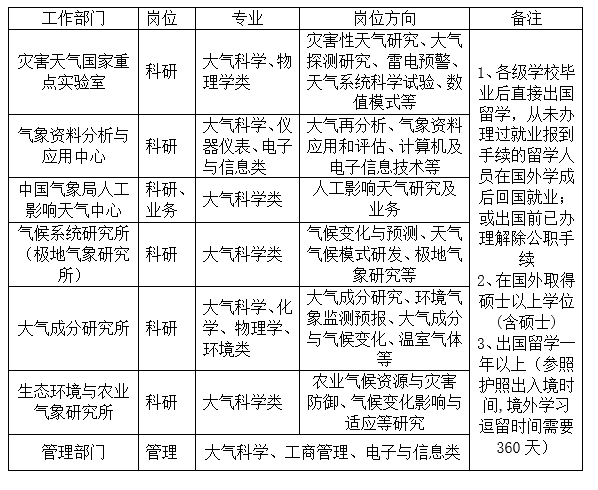 